Содержание Паспорт Программы развития   муниципального бюджетного дошкольного образовательного учреждения«Детский сад комбинированного вида№3» Алексеевского городского округаНазвание программы: Программа развития муниципального бюджетного дошкольного образовательного учреждения «Детский сад комбинированного вида №3» Алексеевского городского округа. Назначениепрограммы: Программа развития предназначена для определения перспективных направлений развития дошкольной образовательной организации на основе анализа работы Детского сада №3 за предыдущий период. Программа отражает тенденции изменений, главные направления обновления содержания образовательной деятельности, управления дошкольной образовательной организацией на основе инновационных процессов. Проблемы: Развитие дошкольной образовательной организации в условиях реализации новой государственной образовательной политики, основными ориентирами которой являются: формирование российской идентичности; создание условий для сохранения, приумножения культурных и духовных ценностей; понимание зависимости изменения качества человеческого ресурса от изменения качества образования; становление открытой, гибкой и доступной системы образования.  Недостаточная готовность и включенность родителей в управление качеством образования детей через общественно-государственные формы управления.  Необходимость интенсификации педагогического труда, повышение его качества и готовности педагогов к применению современных образовательных технологий.  Необходимость улучшения качества и результативности предоставления дополнительных образовательных услуг. Объективное ухудшение здоровья поступающих в детский сад детей, отрицательно сказывается на получении ими качественного образования Сроки реализации программы: Программа реализуется в период 2019-2023гг. Нормативныедокументы: Федеральныйуровень: Конституция Российской Федерации (принята всенародным голосованием 12 декабря 1993 года). Указ Президента РФ от 7 мая 2018 года № 204 «О национальных целях и стратегических задачах развития Российской Федерации на период до 2024 года». Указ Президента Российской Федерации от 29 мая 2018 года №240 «Об объявлении в Российской Федерации Десятилетия детства». Федеральный закон от 29 декабря 2012 года № 273-ФЗ «Об образовании в Российской Федерации». Государственная программа Российской Федерации «Развитие образования», утвержденная постановлением Правительства Российской Федерации от 26 декабря 2017 года № 1642. Федеральный Закон от 29 декабря 2010 года № 436-ФЗ «О защите детей от информации, причиняющей вред их здоровью и развитию». Государственная программа Российской Федерации «Развитие образования», утвержденная постановлением Правительства Российской Федерации от 26 декабря 2017 года № 1642. Государственная программа Российской Федерации «Развитие науки и технологий на 2013-2020 годы», утвержденная постановлением Правительства Российской Федерации от 15 апреля 2014 года № 301. План основных мероприятий до 2020 года, проводимых в рамках Десятилетия детства, утвержденный распоряжением правительства РФ от 06.07.2018 года №1375-Р (ред. от 12.01.12 2018). Правила осуществления мониторинга системы образования, утвержденные постановлением Правительства Российской Федерации от 05 августа 2013 года № 662. Стратегия развития воспитания в Российской Федерации на период до 2025 года, утвержденная распоряжением Правительства Российской Федерации от 29 мая 2015 года № 996-р. Государственная программа «Развитие образования на 2013-2020 годы», утвержденная распоряжением Правительства Российской Федерации от 22 ноября 2012 года № 2148-р. Концепция Федеральной целевой программы развития образования на 2016-2020 годы, утвержденная распоряжением Правительства РФ от 29 декабря 2014 года №2765-р. Санитарно-эпидемиологические требования к устройству, содержанию и организации режима работы дошкольных образовательных организаций, утвержденные постановлением Главного государственного санитарного врача РФ от 15 мая 2013 N 26 (ред. от 27.08.2015) «Об утверждении СанПиН 2.4.1.3049-13». Порядок проведения самообследования образовательной организации, утвержденный приказом Министерства образования и науки Российской Федерации от 14 июня 2014 года № 462. Порядок организации и осуществления образовательной деятельности по основным общеобразовательным программам – образовательным программам дошкольного образования, утвержденный приказом Министерства образования и науки Российской Федерации от 30 августа 2013 года № 1014. Федеральный государственный образовательный стандарт дошкольного образования, утвержденный приказом Министерства образования и науки Российской Федерации от 17 октября 2013 года № 1155. Показатели деятельности образовательной организации, подлежащей самообследованию, утвержденные приказом Министерства образования и науки Российской Федерации от 10 декабря 2013 года № 1324 (ред. от 15.02.2017). Показатели, характеризующие общие критерии оценки качества образовательной деятельности организаций, осуществляющих образовательную деятельность, утвержденные приказом Министерства образования и науки Российской Федерации от 05 декабря 2014 года №1547. Примерная форма договора об образовании по образовательным программам дошкольного образования, утвержденная приказом Министерства образования и науки Российской Федерации от 13 января 2014 года №8. Порядок приема на обучение по образовательным программам дошкольного образования, утвержденный приказом Министерства образования и науки Российской Федерации от 08 апреля 2014 года № 293. Требования к структуре официального сайта образовательной организации в информационно-телекоммуникационной сети «Интернет» и формату представления на нём информации, утвержденные приказом Федеральной службы по надзору в сфере образования и науки от 29 мая 2014 года № 785. Профессиональный стандарт «Педагог» (педагогическая деятельность в сфере дошкольного, начального общего, основного общего, среднего общего образования) (воспитатель, учитель), утвержденный приказом Министерства труда и социальной защиты Российской Федерации № 544-н от 18 октября 2013 года. Профессиональный стандарт «Ассистент» (помощник), утвержденный приказом Министерства труда и социальной защиты РФ от 12.04.2017 г. №351н. Профессиональный стандарт «Специалист в области воспитания», утвержденный приказом Министерства труда и социальной защиты РФ от 11 января 2017 г. №10н. Профессиональный стандарт «Педагог-психолог (психолог в сфере образования)», утвержденный приказом Министерства труда и социальной защиты РФ от 24 июля 2015 г. №514н. Профессиональный стандарт «Педагог – дефектолог (учительлогопед, сурдопедагог, олигофренопедагог, тифлопедагог)», проект Приказа Министерства труда и социальной защиты РФ "Об утверждении профессионального стандарта "Педагог-дефектолог (учитель-логопед, сурдопедагог, олигофренопедагог, тифлопедагог)" (подготовлен Минтрудом России 15.09.2016 Профессиональный стандарт «Няня (работник по присмотру и уходу за детьми)», утвержденный приказом Министерства труда и социальной защиты РФ от 05 декабря 2018 года №769н. План мероприятий по созданию специальных условий получения общего и дополнительного образования обучающимися с инвалидностью и обучающимися с ограниченными возможностями здоровья, утвержденный Министром просвещения РФ О.Ю. Васильевой 19.06.2018 г. Региональныйуровень: Закон Белгородской области от 31 октября 2014 года № 314 «Об образовании в Белгородской области». Стратегия развития дошкольного, общего и дополнительного образования Белгородской области на 2013-2020 годы, утвержденная постановлением Правительства Белгородской области от 28 октября 2013 года № 431-ПП. Концепция программы «Формирование регионального солидарного общества», утвержденная распоряжением губернатора Белгородской области от 03.05.2011 г. № 305-р. Государственная программа Белгородской области «Развитие образования Белгородской области», утвержденная постановлением Правительства Белгородской области от 30 декабря 2013 года № 528-пп (в редакции от 28 января 2019 года № 29-пп). Стратегия социально-экономического развития Белгородской области на период до 2025, утвержденная постановлением Правительства Белгородской области от 25 января 2010 года № 27-пп. План мероприятий Белгородской области по реализации Стратегии социально-экономического развития Центрального федерального округа на период до 2020 года, утвержденный распоряжением Правительства Белгородской области от 18 февраля 2013 года № 76-рп (в редакции от 26 мая 2014 г. №223-рп. План мероприятий, проводимых в рамках Десятилетия детства, на 2018-2020 годы, утвержденный распоряжением Правительства Белгородской области от 10 сентября 2018 года № 476-рп. План мероприятий по реализации Концепции развития математического образования в Белгородской области, утвержденный приказом департамента образования Белгородской области от 13 ноября 2014 года №3655. «Дорожная 	карта» 	обновления 	содержания дошкольного образования» 	утвержденная 	приказом департамента образования Белгородской области от 30 июня 2015 г. № 2996. Локальныйуровень:1.Устав Детского сада №3; 2.План финансово-хозяйственной деятельности Детского сада №3 на 2019 год и плановый период 2019 - 2024 годов. 3.Локальные акты, регламентирующие деятельность Детского сада №3. Авторы: Бондаренко Елена Николаевна - заведующий детским садом №3,  Рабочая группа в составе: Острякова Елена Александровна - старший воспитатель;  Шконда С.С. - учитель-логопед,   Степанченко Г.В.- педагог-психолог;  Шелякина Л.Б.- воспитатель; Коробейникова Е.В. - воспитатель; Рысикова А.М.- воспитатель;Хортюнова С.В.- завхоз. Исполнители	Программы - коллектив муниципального бюджетного дошкольного 	образовательного 	учреждения 	«Детский 	сад комбинированного вида  №3» Алексеевского городского округа.  ЦельПрограммы: Совершенствование условий для модернизации содержания образования путем внедрения современных образовательных технологий, вариативных форм получения   дошкольного образования, обеспечивающих доступность качественного      дошкольного образования       и      успешную социализацию воспитанников. Создание в Детском саду № 3 системы интегративного образования, реализующего право каждого ребенка на качественное и доступное образование, обеспечивающее равные стартовые возможности для полноценного физического и психического развития детей, как основы их успешного обучения в школе.  ЗадачиПрограммы: Совершенствование 	системы 	здоровьесберегающей	деятельности учреждения, с учетом индивидуальных особенностей дошкольников. Повышение эффективности использования средств информатизации в образовательном процесс.Использование возможностей сетевого взаимодействия и интеграции в процессе взаимосотрудничества с семьями воспитанников.Обновление развивающей образовательной среды ДОО, способствующей самореализации ребёнка в разных видах деятельности. 5.Создание условий для вариативных форм получения дошкольного образования, обеспечивающих доступность качественного дошкольного образования и успешную социализацию воспитанников. 6.Создание условий для непрерывного совершенствования профессионального мастерства педагогов: - Развитие системы стимулирования успешной профессиональной деятельности.-  Развитие новых форм повышения квалификации в условиях образовательной организации (сетевое взаимодействие, использование Интернет-сервисов для педагогов). 7. Введение инновационных механизмов управления качеством образования: - Создание системы независимой и гласной оценки качества образования в дошкольной организации - мониторинг предметно-пространственной среды в соответствии с ФГОС ДО. 8. Расширение спектра услуг раннего образования и консультирования для семей с детьми младше трех лет. Финансовое обеспечение программы 1.    Муниципальный бюджет. Ожидаемые результаты:Высокая конкурентоспособность детского сада на рынке образовательных услуг. Эффективная реализация образовательной программы детского сада в соответствие с федеральными государственными образовательными стандартами дошкольного образования, внедрение здоровьесберегающих технологий в образовательный процесс. Информационная 	открытость 	и 	эффективная 	система 	управления учреждением.  Обеспечение доступности дошкольного образования широким слоям заинтересованного населения за счет внедрения вариативных форм дошкольного образования (включение в образовательный процесс детского сада семей с детьми 0-7 лет, не посещающими дошкольные учреждения). Обеспечение роста профессионального мастерства педагогических работников детского сада, овладение педагогическим коллективом инновационными методиками и технологиями, реализующими личностноориентированный подход и здоровьесберегающие компоненты в образовательной деятельности; повышение 	рейтинга 	образовательного 	учреждения, активное взаимодействие с социальными партнерами, создание имиджа учреждения  в  городе. Информатизация процесса образования, доступ к сети Интернет, использование цифровых образовательных ресурсов в работе с дошкольниками. Создание системы услуг дошкольного образования детей младше 3 лет. 1. Пояснительная записка      Актуальность Программы развития детского сада обусловлена тем, что детский сад сегодня – это сложный механизм, стремящийся к развитию, ищущий новые возможности, создающий необходимые условия для  удовлетворения потребностей ребёнка, семьи, общества, обеспечивающий условия для творческой, профессиональной работы педагогов, отвечающий самым современным требованиям. Необходимость введения данной Программы, также обусловлена пересмотром содержания образования в детском саду, разработкой и внедрением новых подходов и педагогических технологий. 	Программа развития муниципального бюджетного дошкольного образовательного учреждения «Детского сада комбинированного вида  №3» Алексеевского городского округа на 2019-2023 гг. является управленческим документом и представляет  систему управленческих действий по достижению желаемой модели учреждения, предполагающая активность всех участников педагогического процесса (детей, педагогов, руководителя  учреждения, родителей), направленную на повышение качества воспитания и обучения в ДОУ. Программа развития спроектирована исходя из конкретного анализа исходного состояния детского сада №3, территориальной специфики (возможности внешнего окружения детского сада), потребностей родителей воспитанников и неорганизованных детей микрорайона в образовательных и иных услугах, а также с учетом возможных рисков в процессе реализации программы.          Основными 	приоритетами 	развития 	общего 	образования 	в национальной образовательной инициативе названы: Обновление образовательных стандартов. Система поддержки талантливых детей и организации совместного образования детей-инвалидов, детей с ОВЗ и здоровых детей (инклюзивное образование) в общеразвивающих группах ДОУ. Применение интерактивных технологий в духовно-нравственном воспитании детей с включением регионального компонента Развитие  потенциала педагогов. 5.  Обеспечение доступности дошкольного образования.            Эффективное решение этих задач возможно только в учреждении, готовом работать в инновационном режиме. Таким образом, период до 2020 года в стратегии развития Российского образования рассматривается как решающий инновационный этап перехода на новое содержание и новые принципы организации деятельности системы образования.            Обеспечивая свое назначение, Программа развития обладает следующими качественными характеристиками: актуальность - программа ориентирована на решение наиболее значимых проблем для будущей (перспективной) системы образовательного процесса детского сада; нормативно-правовая адекватность - соотнесение целей программы и планируемых способов их достижения с законодательством федерального, регионального, муниципального и локального уровней; рациональность - программой определены цели и способы их достижения, которые позволят получить максимально возможные результаты; реалистичность - программа призвана обеспечить соответствие между желаемым и возможным, т.е. между целями программы и средствами для их достижения; целостность - наличие в программе всех структурных частей, обеспечивающих полноту состава действий, необходимых для достижения цели и согласованность связей между ними; контролируемость - в программе определены конечные и промежуточные цели, задачи, которые являются измеримыми, сформулированы критерии оценки результатов развития учреждения; индивидуальность - программа нацелена на решение специфических проблем детского сада №3 при максимальном учете и отражении особенностей детского сада, запросов и потенциальных возможностей педагогического коллектива, социума и родителей воспитанников (законных представителей); а также с учетом возможных рисков в процессе реализации программы.  Разрабатывая пути обновления педагогического процесса, учитывались тенденции социальных преобразований в городе, запросы родителей, интересы детей, профессиональные возможности педагогов. Основное предназначение Программы развития детского сад №3 заключатся в определении исходного состояния образовательной системы для выявления затруднений в деятельности учреждения и факторов, представляющих перспективные возможности для достижения целей развития детского сада; построение целостной концептуальной модели будущего дошкольного учреждения для определения конечного результата к определенному времени; формирование сбалансированного ресурсного обеспечения. 2. Информационная справка о ДОУ Общие сведения Полное название:Муниципальное бюджетноедошкольное  образовательное учреждение «Детский сад  комбинированного вида №3»Алексеевского городского округа.Юридический адрес: 309850, Белгородская область, г. Алексеевка, ул. Комсомольская, 51а.Телефон (факс):Телефон: (847234) 468-48e-mail: alexdou3@mail.ruwww:  http://dou3.alweb31.ruЗаведующий ДОУ: Бондаренко Елена Николаевна, высшая квалификационная категория.Приоритетное направление в образовательной деятельности детского сада №3:социально-личностного, познавательно-речевого и художественно-эстетического.  Типорганизационно-правовой формы ОУ- бюджетное, вид – детский сад комбинированного вида. Краткая историческая справка Учреждение функционирует с 17.05.2015 годаРежим работы ДОУ: 5 дневная рабочая неделя, длительность работы учреждения – 12 часов, ежедневный график работы – с 07.00 до 19 часов. Выходные дни: суббота и воскресенье. Проектная мощность: 169 детей, списочный состав – 248 детей. Образовательное пространство ДОУ.  Дошкольное образовательное учреждение использует и распоряжается закрепленным за ним на праве оперативного управления имуществом в соответствии с его назначением, Уставом и законодательством Российской Федерации. Дошкольное образовательное учреждение несет ответственность перед собственникомза сохранность и эффективное использование закрепленного за ним имущества. Педагогический блок:6 групповых помещений, которые состоят из групповой комнаты, умывальной, сан.узла, спальни, раздевалки; кабинеты и залы: кабинет заведующего ДОУ; методический кабинет, кабинетучителя-логопеда, музыкальный зал, спортивный зал, изостудия, кабинет педагога-психолога, кабинет монтессори; В групповых помещениях, в соответствии с современными требованиями к организации предметно-развивающей среды оборудованы уголки для организации разнообразной детской деятельности (как самостоятельной, так и совместной с воспитателем). Медицинский блок:медицинский и процедурный кабинет, изолятор,  туалетная комната.  Хозяйственный блок: пищеблок, кабинет завхоза, прачечная, склады, подсобные помещения, овощехранилище. Учредитель детского сада №3Управление образования  администрации Алексеевского городского округа действующее на основании положения  утверждённого решением Совета депутатов Алексеевского городского округа от 20.12.2018 года № 26. Юридический адрес: 309850, Белгородская область, г. Алексеевка, 2 пер. Мостовой   Учредительные документыЛицензия на право осуществления образовательной деятельности: Серия 31ЛО1 № 0002601 №8754 от 30.05.2019 г. выдана департаментом образования Белгородской области.Устав утвержден приказом учредителя в лице начальника Управления образования администрации Алексеевского городского округа №27 от 16.01.2019г. Структура ДОУ Основной структурной единицей дошкольного образовательного учреждения является группа детей.Общее количество групп: в настоящее время в детском саду №3 функционируют 7 групп для детей от 2 до 7 лет:  Кадровый потенциал ДОУ Общие сведения:На момент написания Программы развития общее количество сотрудников составляет 42 человека, из них административно-управленческий персонал – 2 человека, педагогический персонал – 20 человек, учебно-вспомогательный персонал – 7 человек, обслуживающий персонал - 13человека.Сведения о педагогических кадрах:Образовательный ценз:высшее профессиональное образование – 9 человек (41 %);  среднее специальное образование – 13человек (59%); Квалификационные характеристики:Высшая квалификационная категория – 10 педагогов (45%) Первая квалификационная категория – 10 педагогов (45%) Без категории – 2 педагога (10%) Педагогический стаж:0-5 лет –  76-10 лет - 211-15 лет - 216-20 лет -  3Более 20 лет -  8Воспитатели: 18 человек, включая 1-го старшего воспитателя. Специалисты:1 музыкальных руководителя; 1педагог-психолог; 1  учителя-логопеда; 1 инструктор по физической культуре;  Творческий потенциал педагогов: 1 педагог – руководитель городского методического объединения воспитателей; Педагоги  являются участниками:-  региональной инновационной площадки по теме «Развитие  конструктивной и исследовательской деятельности старших дошкольников в условиях игрового ЛЕГО-центра на базе дошкольных образовательных организаций»; - педколлектив включен в состав федеральной сетевой инновационной площадки ФГБНУ «Институт изучения детства, семьи и воспитания Российской академии образования» по теме «Апробация и внедрение парциальной образовательной программы дошкольного образования «от Фребеля до робота»  (Приказ Федерального государственного бюджетного научного учреждения «Институт изучения детства, семьи и воспитания Российской академии образования» № 21/6-1 от 14.06.2018г.).Социальный статус семей Общее количество семей – 248, из них  - полная – 93,7%;- неполная  - 6,3%;- многодетные – 9,5%.Программное обеспечение Приоритетными направлениями образовательной деятельности детского сада являются: Физическое, социально-личностное, познавательно-речевое, художественно-эстетическое развитие дошкольников. Образовательный процесс строится на основе основной образовательной программы дошкольного образования муниципального бюджетного дошкольного образовательного учреждения «Детский сад комбинированного вида №3»Алексеевского городского округа, а также ряда парциальных программ:Содержание обязательной части ООП Детского сада № 3 соответствует примерной основной образовательной программе ДО, с учетом примерной образовательной программы дошкольного образования «Тропинки» В.Т.Кудрявцева:Социально-коммуникативное развитиеРазвитие культуры общения («Тропинка в мир людей», «Тропинка в мир труда», «Тропинка в мир экономики»);Познавательное развитиеРазвитие культуры познания («Тропинка в мир свойств и качеств предметов», «Тропинка в окружающий мир», «Тропинка в мир математики»)Речевое развитиеРазвитие культуры речи («Тропинка в мир правильной речи»,  «Тропинка к грамоте»)Художественно- эстетическое развитиеРазвитие художественно-эстетической культуры («Тропинка в мир художественной литературы», «Тропинка в мир музыки»,  «Тропинка в мир изобразительного искусства»)Физическое развитиеРазвитие культуры движений и оздоровительная работа («Тропинка в мир движения», «Тропинка к здоровью»)Информация о социуме: Для повышения качества образовательного процесса детский сад № 3 сотрудничает на договорной основе с окружающим социумом: МОУ СОШ №4 (создание благоприятных условий для быстрой адаптации детей к школе, воспитания и обучения детей, охраны и укрепления  их здоровья, обеспечение интеллектуального, физического и личностного развития); муниципальным бюджетным  учреждением культуры «Алексеевский краеведческий музей» (развитие интереса детей к краеведению и воспитанию любви к родному краю); детской библиотекой №4 города Алексеевка Белгородской области (познавательное, художественно-эстетическое развитие детей); ОГБУЗ «Алексеевская центральная районная больница» (проведение плановых профилактических и комплексных мероприятий по оздоровлению детского населения); зональной психолого-медико-педагогической комиссией общеобразовательных учреждений 	Алексеевского 	городского округа	(оказание 	медико-социальной, психологической и педагогической помощи детям с ОВЗ, их родителям (законным представителям)); ОГИБДД МО МВД России «Алексеевский» (воспитание детей в области профилактики дорожно-транспортного травматизма). ОНД и ПР по Алексеевскому району; МБУ ДО Дом детского творчества;  МБУ ДО«Школа искусств» Алексеевского района. Финансовое обеспечение Образовательные услуги в рамках муниципального задания предоставляются детским садом №3 бесплатно. Помимо этого, учреждение привлекает, в порядке, установленном законодательством Российской Федерации, дополнительные финансовые средства за счет внебюджетных средств. 3. Характеристика достижений ДОУ, конкурентное преимущество.1.Достижения за период с 2016 по 2019гг.:Участие в смотрах-конкурсах, в конкурсах профессионального мастерства и их результативность:  - в 2016 году - лауреат регионального конкурса профессионального мастерства «Детский сад года- 2016»;- в 2017 году - грамота за активное участие в жизни ТОСа №17 и развитие территориального общественного самоуправления;- в 2017 году - Благодарственное письмо главы администрации Алексеевского района за образцовое содержание территории учреждения, Грамота за I место и вручен переходящий кубок;- в 2017 году коллектив занесен на Доску почета Алексеевского района;- в 2017 году - лауреат регионального конкурса по благоустройству территории;- в 2018 году - победитель всероссийского конкурса на лучший стенд (уголок)«Эколята - Молодые защитники Природы», награжден дипломом за Iместо;- в 2018 году - грамота призера второго открытого форума по ландшафтной архитектуре и средовому дизайну «Зелёная Столица»;- в 2019 году - почетная грамота Белгородской региональной организации Профсоюза работников народного образования и науки РФ за активную работу по социальной защите работников образования;- в 2019 году - Благодарность главы администрации Алексеевского городского округа за добросовестный труд и вклад в развитие системы «Образование» Алексеевского городского округа; - в 2019 году - Благодарность от Совета депутатов Алексеевского городского округа за добросовестное исполнение депутатского долга, активную социальную и общественную деятельность;- в 2019 году - удостоверение победителя Всероссийского смотра-конкурса «Образцовый детский сад».Обобщение опыта работы:  -8 опытов внесены в районный банк данных; -14 опытов обобщены на уровне ДОУ. Конкурентное преимущество:  бесплатное раннее (с 2 до 3 лет)  дошкольное образование (с 3 до 7 лет) в рамках 12-ти часового пребывания ребенка при пятидневной рабочей неделе; обеспечение 	необходимого 	уровня 	развития 	детей 	с 	разными образовательными потребностями (индивидуальные маршруты и адаптированная  образовательная программа детского сада №3); достаточное ресурсное обеспечение для предоставления образовательных услуг (наличие музыкального зала, физкультурного, зала, психологопедагогического консультационного центра, изостудии, логопедического кабинета, кабинета педагога-психолога квалифицированный педагогический персонал; преемственные связи с социумом); предоставление услуг беременным и семьям с детьми, не посещающими детский сад в Центре Консультирования для будущих мам и семей, воспитывающих детей раннего возраста;  оказание коррекционной помощи в условиях групп компенсирующей направленности для детей старшего дошкольного возраста с речевыми нарушениями; полноценное обеспечение образовательного процесса: современное оборудование, мебель, оснащение групповых комнат и игровых площадок; условия для развития вариативных форм дошкольного образования (инновационная площадка, нормативно-правовая база, ресурсное обеспечение). 4. ПРОБЛЕМНО-АНАЛИТИЧЕСКОЕ ОБОСНОВАНИЕПРОГРАММЫ РАЗВИТИЯ4.1. 	Анализ состояния и прогноз тенденций изменения внешней среды образовательной организации.        Необходимость разработки программы развития  детского сада №3 на период 2019-2023 годов обусловлена важностью целей развития образования и сложностями социально-экономической ситуации этого периода в Российской Федерации. Для успешного существования и развития в современном информационном обществе, где технический прогресс играет важнейшую роль, и формирования среды, позитивно влияющей на творческое развитие личности, необходимо совершенствовать подход к образовательному процессу. Для этого требуется: Расширение комплекса технических средств, представляющих многокомпонентную  информационно-педагогическую среду; Разработка и внедрение новых педагогических технологий, в том числе здоровьесберегающих в детском саду; Внедрение инновационных технологий  для образования   детей раннего возраста; Развитие социокультурных связей ДОУ с партнерами с учетом территориальных особенностей, построение целостной системы с активным взаимодействием всех участников педпроцесса; Современное образовательное учреждение должно не только соответствовать постоянно изменяющимся условиям внешней среды,  но и взаимодействовать с ней, используя образовательный потенциал социума, привлекая к мероприятиям детского сада другие институты социализации личности ребенка.     Расположение детского сада №3 позволяет взаимодействовать на договорной основе c образовательными, культурными учреждениями города, что является  позитивным факторы микросоциума -  наличие в ближайшем окружении детского  сада общественных учреждений и объектов социальной культуры: городская библиотека №4,  отделение сбербанка, сеть магазинов, МОУ СОШ №4, , небольшой парк отдыха. Таким образом, окружающая социальная среда содействует развитию познавательной и социально-коммуникативной деятельности, формирует определенные представления об  общественной жизни, труда и быта людей, удовлетворяет интеллектуальные, эмоциональные, эстетические запросы, потребности в физическом развитии и дает возможность приобщать детей к национальной культуре. 4.2. Анализ образовательного процесса. Актуальное состояние: Содержание образования в детском саду №3 строится согласно приоритетным направлениям развития: познавательно-речевое, социальноличностное и художественно-эстетическое и реализуется в различных формах организации педагогического процесса. Коллектив дошкольного учреждения стабильный, отсутствует текучесть кадров. Качественный состав педагогов в 2017-2018 учебном году следующий: Образовательный ценз педагогов  высшее  среднее специальное 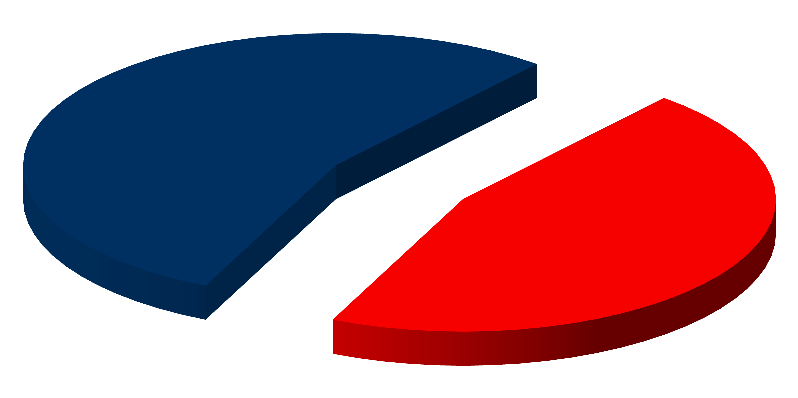 Сведения о квалификации педагогических кадров высшая 14; 40% первая 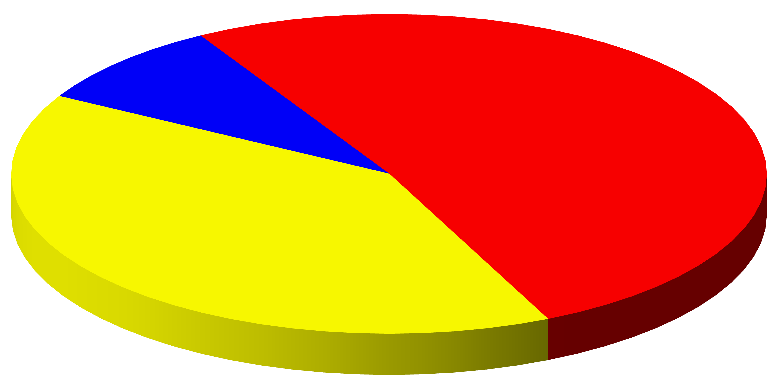 без категории       Итогом работы всего педагогического коллектива можно считать качественный анализ уровня подготовки детей к обучению в школе, уровень развития детей и соответствие возрастной норме, уровень адаптивности детей к детскому саду. Коллектив проводит постоянную работу по совершенствованию образовательного пространства детского сада №3, которое организовано по принципу гибкого зонирования с учетом возрастных особенностей детей, их потребностей, в соответствии с художественно-эстетическими нормами и требованиями. Образовательный процесс в учреждении базируется одновременно на двух основаниях: планировании, которое направлено на усвоение детьми определенного содержании и программ (стратегия педагогического процесса) и педагогической импровизации, посредством которой педагоги варьируют содержание, формы и методы в каждой конкретной ситуации (тактика педагогического процесса). Качество образовательных услуг, оказываемых в детском саду №3, находится на достаточно высоком уровне, о чем свидетельствуют как отзывы родителей воспитанников, так и результаты анализа усвоения программного содержания. Работа с родителями была направлена на информирование о содержании работы ДОУ, вовлечение родителей в жизнь детей, привлечение внимания к успехам и проблемам дошкольников. В ДОУ функционируют родительский комитет. Педагогами оказывается индивидуальная педагогическая помощь родителям (консультации, беседы, показ деятельности). Используются различные средства информирования родителей: оформляются тематические выставки, специальные стенды, демонстрируются презентации, видеофильмы. Показателями результативности работы ДОУ являются: удовлетворенность родителей работой ДОУ - 96% удовлетворенность родителей степенью информированности о своем ребенке, о работе группы, о ДОУ в целом и т.д. - 97%.  Анализ участия родителей показал высокий уровень их активности в жизни детского сада (% участвовавших родителей): совместные мероприятия – 92%; участие в оснащении ДОУ -96%; участие в мониторинговых исследованиях – 68%; родительские собрания – 87%; мероприятия по благоустройству – 62%;  совместные развлечения – 96%. Решая проблему нехватки мест в дошкольных образовательных учреждениях г. Алексеевка, с целью реализации задач по обеспечению доступности дошкольного образования для детей, не посещающих детский сад, повышению педагогической компетентности родителей (законных представителей), а также развития вариативных форм дошкольного образования функционирует: Консультативный центр для оказания помощи семьям с детьми, не посещающими дошкольное образовательное учреждение. Консультационный центр осуществляет работу с семьями микрорайона, имеющими детей дошкольного возраста, не посещающих детский сад. Его целью является оказание всесторонней консультативной помощи, знакомство с коррекционными методиками, наиболее полное удовлетворение информационных потребностей родителей  по всестороннему воспитанию и образованию детей. Проблемное поле: Педагоги детского сада  испытывают затруднения в ведении образовательной работы в условиях дифференциации и индивидуализации образования, ориентируются на усредненные показатели развития группы. Остается острая нехватка методической литературы, соответствующей ФГОС ДО. Это обусловлено нехваткой квалифицированных кадров,  не достаточно оснащенной материально-технической базы, не отработан механизм, регулирующий данный процесс. Перспективы развития:  Разработка образовательной программы учреждения согласно федеральными государственными образовательными стандартами дошкольного образования с включение в практику работы вариативных форм дошкольного образования. Повышение уровня профессиональной компетентности и развитие корпоративной культуры педагогов, привлечение молодых специалистов, что позволит улучшить показатели образовательной деятельности, социальнопсихологический климат в коллективе, повысить конкурентоспособность детского сада, доверие к нему сотрудников и социума.  Высокий уровень образовательной услуги, признание эффективности образовательной деятельности учреждения родителями воспитанников, органами власти и социумом позволит детскому саду прочно утвердиться на рынке образовательных услуг. Возможные риски: Нестабильная экономическая ситуация в образовании может негативно сказаться на кадровом педагогическом составе учреждения. Расширение сети учреждений дополнительного образования дошкольников может спровоцировать отток потребителей вариативных форм дошкольного образования.  4.3.  Анализ управляющей системы. Актуальное состояние:В соответствии с Уставом детского сада №3 и организационно-правовой формой – в учреждении создана и функционирует достаточно эффективная, профессиональная, компетентная система административного, оперативного управления.  Управление ДОУстроится на принципах единоначалия и самоуправления, обеспечивающих государственно-общественный характер управления дошкольным образовательным учреждением. Формами самоуправления являются: Общее собрание работников. Педагогический совет. Общее собрание родителейродителей. Непосредственное управление учреждением осуществляет заведующий муниципальным бюджетным дошкольным образовательным учреждением. Общее собрание работниковявляется высшим органом самоуправления детского сада. В течение года прошли 3 заседания общего собрания коллектива, в ходе которых решались задачи по регулированию отношений между участниками образовательного процесса, по  улучшению развивающей среды детского сада, создание безопасных условий пребывания детей в учреждении. Педагогический советявляется постоянно действующим органом самоуправления, созданным в целях повышения качества  образовательного процесса в детском саду, повышения профессионального мастерства и творческого роста педагогов. В течение года были проведены: два тематических педсовета, установочный и итоговый. Через тематические педсоветы решались задачи, поставленные перед педагогическим коллективом и были направлены на совершенствование работы по оптимизации двигательного режима, сохранению физического и психического здоровья детей, развитию системы формировании основ безопасного поведения у детей дошкольного возраста.  Общее родительское собрание- орган управления, обеспечивающий участие родителей (законных представителей) в управлении Учреждением. На собраниях решались вопросы организации питания в детском саду, обеспечения безопасности воспитанников на улицах города, повышения заинтересованности родителей в посещении детского сада детьми, преемственность в методах и приемах воспитания в детском саду и семье и др. Управление в ДОУ осуществилось на основе сотрудничества всего педагогического коллектива, родителей и общественности. Все органы самоуправления взаимодействовали между собой, согласовывая свои интересы и возможности. Проблемное поле:Несовершенство нормативно-правового сопровождения перехода на новую модель управления образовательным учреждением. Перспективы развития: Создание системы мониторинга качества образования с включением всех участников образовательных отношений и общественности. Возможные риски:Выбор неверных ориентиров управления деятельностью учреждения может привести к отсутствию желаемых результатов в процессе реализации программы развития.  Конфликт интересов. 4.4. Анализ ресурсных возможностей.Анализ ресурсного обеспечения предполагал кадровый, социальный, информационно-образовательный, материально-технический, финансовоэкономический, нормативно-правовой, маркетинговый мониторинг. Кадровая обстановка в детском саду №3Актуальное состояние:В детском саду создан стабильный творческий коллектив, способный соответствовать   требованиям времени. Повышение квалификации педагогов осуществляется в соответствии с перспективным планом и запросами педагогов.              Для осуществления образовательной работы подобраны соответствующие кадры. 	В 	штате	имеются 	специалисты, 	обеспечивающие 	реализацию дополнительных программ: музыкальный  руководитель,  учитель - логопедь, педагог-психолог, инструктор по физической культуре. Результаты аттестации педагогических кадров свидетельствуют о квалифицированной работе руководителя: своевременной разъяснительной работе среди аттестуемых педагогов; успешное повышение квалификации педагогов; высокая результативность участия коллектива и педагогов в конкурсах различного уровня.  Кадровый состав педагогов нашего дошкольного учреждения определил необходимость сделать акцент на использовании дифференцированного подхода в методической работе, учесть запросы и опыт каждого специалиста. Анализ образовательного уровня педагогов позволяет сделать вывод о достаточном потенциале педагогических кадров для реализации инновационной и проектной деятельности на базе нашего учреждения.  Проблемное поле:Инертность, недостаточно высокий уровень аналитико-прогностических и проектировочных умений некоторых педагогов не позволяет им достойно представить опыт своей работы.  Перспективы развития:Большая часть педагогов имеют потенциал к работе в инновационном режиме, они участвуют в работе городских методических объединений педагогов, участвуют в конкурсах профессионального мастерства, являются членами творческих групп по широкому направлению работы учреждения, обобщают свой опыт работы, внедряют в образовательный процесс нововведения педагогической науки и практики. Именно эти педагоги, готовые к повышению своей компетентности, аттестации на более высокую квалификационную категорию, будут составлять фундамент развития учреждения.  Возможные риски: 	Дальнейшее 	«старение» 	коллектива. 	Отток 	молодых 	специалистов. Нежелание педагогов включаться в процесс информатизации образования.  Социальные ресурсы.Актуальное состояние:Социальная работа является неотъемлемой частью образовательного процесса детского сада. Она предполагает организацию работы с разными категориями семей воспитанников и населением микрорайона, а так же налаживание межведомственных связей с учреждениями образования, культуры, здравоохранения и спорта.  У детского сада налажены связи на договорной основе с различными социальными институтами. В связи, с чем существует возможность использования их потенциала с целью повышения качества образовательной услуги; расширения спектра дополнительных образовательных услуг; повышения компетентности взрослых участников образовательного процесса (сотрудников и родителей воспитанников).  Проблемное поле:Отсутствие системы отслеживания качества проводимой работы. Перспективы развития:Расширение возможностей социального партнерства учреждения. Включение детского сада  в реализацию проектов и программ в области образования (в федеральном, региональном и муниципальном режиме), в рамках участия в грантах. Возможные риски: Прекращение финансирования проектной деятельности учреждения. Информационно-образовательные ресурсы.Актуальное состояние:В детском саду существует выход в сеть Интернет, собственный сайт и электронная почта. Связь дошкольного учреждения со средствами массовой информации находится на удовлетворительном уровне. Однако недостаточно организована рекламная кампания услуг, предоставляемых детским садом, редко используются возможности СМИ для транслирования передового педагогического опыта учреждения. Не в полной мере используются возможности сайта учреждения. Из бесед с родителями, детей, поступающих в  детский сад №3, выявлено, что информацию о детском саде они получили в основном от родственников и знакомых.  Однако недостаточно используются возможности: СМИ (деятельность дошкольного учреждения в последние годы освещалась на телевидении, в печатных средствах массовой информации, но не часто),  полиграфии (буклеты, стенды и плакаты, отражающие жизнь детского сада  выпускались редко и хаотично). Проблемное поле:Недостаточный образовательный уровень педагогов в области использования ИКТ. Перспективы развития:Налаживание связей со СМИ будет способствовать повышению имиджа учреждения среди заинтересованного населения; обеспечит возможность для транслирования передового педагогического опыта педагогов детского сада  в области дошкольного образования. Материально-технические ресурсы.Актуальное состояние:Пространственно-развивающая среда в учреждении представляет собой систему условий, обеспечивающая всю полноту развития детской деятельности и личности ребенка. Она включает ряд базовых компонентов, необходимых для полноценного физического, художественно-эстетического, познавательноречевого и социально-личностного развития детей. В детском саду к ним относятся экологические, природные объекты, физкультурно-игровые и оздоровительные сооружения, предметно-игровая среда, игротека, музыкальнотеатральная среда, предметно-развивающая среда непосредственно образовательной деятельности и др. Такая среда должна позволять ребенку активно действовать в ней и творчески ее видоизменять.  В групповых помещениях, в соответствии с современными требованиями к организации предметно-развивающей среды, оборудованы центры для организации разнообразной детской деятельности (как самостоятельной, так и совместной с воспитателем). Проблемное поле:Проблема - не закончены работы на спортивной площадке: укладка искусственного покрытия, установка спортивного оборудования.    Перспективы развития:Возможность пополнения материально-технической базы и предметноразвивающей среды за счет благотворительных средств и субсидии.  Возможные риски:Снижение объемов бюджетного финансирования совершенствования предметно-развивающей среды и материально-технической базы учреждения. Финансово-экономические ресурсы.Актуальное состояние:Финансовое обеспечение дошкольного учреждения строится на субсидии, рассчитываемой по нормативу подушевого финансирования, установленного муниципальными органами власти и внебюджетной деятельности и регламентируется Законом РФ «Об образовании». Внебюджетная деятельность детского сада  представляет собой планируемые доходы от добровольных пожертвований физических и юридических лиц. Проблемное поле:Не отлажен механизм взаимодействия с предприятиями города. Перспективы развития:Пополнение материально-технической базы детского сада в соответствии с ФГОС ДО и реализуемой образовательной программой.Возможные риски:Нестабильность финансово-экономической системы учреждения. Нормативно-правовое обеспечение деятельности учреждения.Актуальное состояние:Муниципальное бюджетное дошкольное образовательное учреждение осуществляет свою деятельность в соответствии с Федеральным законом от 29.12. 2012 года №273ФЗ «Об образовании в Российской Федерации»,  Порядком организации и осуществления 	образовательной 	деятельности по 	основным общеобразовательным программам - образовательным программам дошкольного образования, СанПиН 2.4.1.3049-13. Образовательный процесс регламентируется образовательной программой дошкольного учреждения.   Деятельность учреждения регламентируется постановлениями, приказами и распоряжениями учредителя; локальными актами учреждения; приказами и распоряжениями заведующего детского сада.  Проблемное поле:Требует обновления и доработки нормативно-правовая база учреждения, вследствие перехода в новую организационно-правовую форму учреждения.Перспективы развития:Наличие полного обновленного нормативно-правового, ресурсного обеспечения (наличие пакета методико-дидактических и диагностических материалов, подготовленность педагогических кадров, наличие соответствующей предметно-развивающей среды) обеспечивает возможности: - функционирования в дошкольном образовательном учреждении вариативных форм дошкольного образования. Возможные риски:Длительные временные затраты по обновлению нормативно-правовой базы учреждения. Маркетинговые ресурсы (выполнение муниципального задания).Актуальное состояние:Образовательная деятельность детского сада №3 регламентируется муниципальным заданием, в котором отражены: объем финансовых ресурсов, выделяемых на выполнение образовательных услуг, условия и порядок их оказания, а также требования к эффективной деятельности образовательного учреждения. Расширение хозяйственных полномочий детского сада, самостоятельное распоряжение финансовыми средствами обуславливает необходимость разработки особых маркетинговых механизмов обеспечения перехода учреждения к стратегии формирования заказа и заказчика на услуги в системе дошкольного образования. Проблемное поле:Снижение посещаемости в группах. Перспективы развития:Выполнение муниципального задания как обеспечения главного условия устойчивого развития системы дошкольного образования в детском саду №3. Возможные риски:Не выполнение муниципального задания. Физическое развитиеАктуальное состояние Детский сад призван обеспечить  высокий уровень  реального здоровья воспитаннику и воспитание валеологической культуры, как совокупности осознанного отношения ребенка к здоровью и жизни человека, знаний о здоровье и умений оберегать, поддерживать и сохранять его, валеологической компетентности, позволяющей дошкольнику самостоятельно и эффективно решать задачи здорового образа жизни и безопасного поведения, задачи, связанные с оказанием элементарной медицинской, психологической самопомощи и помощи. Современные здоровьесберегающие технологии, используемые в системе дошкольного образования отражают две линии оздоровительно-развивающей работы:  	приобщение детей к физической культуре  	использование развивающих форм оздоровительной работы. Проблемное поле:Отсутствие разработанной  модели  формирования здорового образа жизни   у дошкольников, определение  его критериев, уровней и механизмов функционирования. Таким образом, анализ актуального состояния учреждения на момент составления программы развития позволяет нам выделить проблемы функционирования учреждения и возможные риски, которые могут появляться в процессе реализации программы развития: Ключевые проблемы, требующие рассмотрения и перспективного решения в 2019-2023 гг.: Не разработан мониторинг качества образования по оздоровлению дошкольников. Традиционная  система взаимодействия дошкольного учреждения с социальными институтами. Недостаточный уровень владения педагогами современными информационно-коммуникационными технологиями.  Недостаточное финансового обеспечения по восстановлению материально-технической базы учреждения и пополнения предметноразвивающей среды детского сада.             Анализ всех этих данных определяет динамику социального заказа, предъявляемого родительской общественностью, и нацеливают на адресную работу с семьями, которая позволит удовлетворить индивидуальные запросы родителей, которые желают  поднять уровень развития детей, укрепить их здоровье, развить у них те или иные способности, подготовить их к обучению в школе. В связи с чем необходима системная работа по модернизации содержания образования детей, форм организации детской деятельности.             Таким образом, проблему, стоящую перед детским садом №3, можно сформулировать как необходимость сохранения достигнутого уровня качества образования, существующей динамики инновационного развития за счет актуализации внутреннего потенциала ДОУ. 5. Концепция программы развития детского сада №3             Важной задачей является усиление воспитательного потенциала дошкольного учреждения,     обеспечение      индивидуализированного психолого- педагогического сопровождения каждого воспитанника. Создание условий, отбор форм и средств для максимальной реализации развития качеств и возможностей ребёнка, что является актуальной задачей современной педагогики и психологии. Программа составлена на основе анализа имеющихся условий и ресурсного обеспечения с учетом прогноза о перспективах их изменений.          Ценность инновационного характера современного дошкольного образования и Программы развития детского сада направлена на сохранение позитивных достижений детского сада, внедрение современных педагогических технологий, в том числе информационно-коммуникационных, обеспечение личностно–ориентированной модели организации педагогического процесса, позволяющей ребёнку успешно адаптироваться и удачно реализовать себя в подвижном социуме, развитие его социальных компетенций в условиях интеграции усилий семьи и детского сада. Вместе с тем инновационный характер преобразования означает исследовательский подход к достигнутым результатам в деятельности детского сада, соответствие потребностям современного информационного общества в максимальном развитии способностей ребёнка.       В связи с этим, результатом воспитания и образования дошкольника должны стать сформированные у ребёнка ключевые компетенции: Коммуникативная – умение общаться с целью быть понятым; Социальная – умение жить и заниматься вместе с другими детьми, близкими; Информационная – владение умением систематизировать и «сворачивать» информацию, работать с разными видами информации; Продуктивная – умение планировать, доводить начатое до конца, способствовать созданию собственного продукта (рисунка, поделки, постройки) Нравственная – готовность, способность и потребность жить в обществе по общепринятым нормам и правилам; Физическая – готовность, способность и потребность в здоровом образе жизни.            Ценность качества образовательного процесса для детского сада  напрямую связано с ценностью ребёнка. Стремление простроить образовательный процесс в соответствии с индивидуальными потребностями и возможностями ребёнка означает с одной стороны – бережное отношение к ребёнку (его здоровью, его интересам, его возможностям), с другой стороны – профессиональное создание  оптимальных условий  для его развития в образовательном процессе.       Исходя из всего вышесказанного,  концептуальными направлениями развития деятельности детского сада №3 служат:  предоставления широкого спектра качественных образовательных, информационно-просветительских услуг разным категориям заинтересованного населения использование здоровьесберегающих технологий; совершенствование стратегии и тактики построения развивающей среды детского сада, способствующей самореализации ребёнка в разных видах деятельности; построение дифференцированной модели повышения профессионального уровня педагогов; укрепление материально–технической базы детского сада; внедрение инновационных технологий образования детей раннего возраста;          Участниками реализации Программы развития детского сада №3 являются воспитанники в возрасте от 1,5 до 7 лет, педагоги, специалисты, родители, представители разных образовательных и социальных структур.         Опираясь на  право детского сада в выборе образовательных программ и технологий необходимо учесть, что вариативность современных образовательных программ и технологий является предпосылкой для решения принципа технологичности, обеспечивающих интегративный подход в воспитании и образовании ребёнка в совместной работе специалистов, педагогов учреждения, педагогов  дополнительного образования и институтов социализации.           Предполагается, что Целевая программа «Управление качеством дошкольного образования» поможет создать стройную систему методического и дидактического обеспечения, удобную для использования её педагогами в ежедневной работе.  Исходя из вышесказанного, следующим аспектом Программы развития детского сада №3 является повышение квалификации педагогов, расширения их профессиональной ориентации в отборе современных форм педагогической и образовательной деятельности, разработка и реализация проектов, овладение педагогическим мониторингом.         Таким образом, цель  разработки данной концепции Программы развития ДОУ заключается в том, чтобы способствовать организации комфортного и эффективного процесса образования детей дошкольного возраста в соответствии с ФГОС, содействовать всестороннему развитию ребёнка на протяжении всего пребывания в ДОУ. Основными задачами развития выступают: создание системы управления качеством образования дошкольников, путём введения: новых условий и форм организации образовательного процесса (предпочтение отдается игровой, совместной и самостоятельной деятельности детей) новых образовательных технологии (проектная деятельность, применение информационных технологий  и др.)  организации совместного образования детей  инвалидов, детей с ОВЗ и здоровых детей (инклюзивное образование) в общеразвивающих группах детского сада     обновление методического и дидактического обеспечения в соответствии с ФГОС ДО, внедрения информационных технологий  в образовательный и управленческий процесс развитие и совершенствование альтернативных форм дошкольного образования -  создание условий для эффективного участия всех  заинтересованных субъектов в управлении качеством  образовательного процесса и здоровьесбережения - совершенствование  маркетингово-финансовой деятельности, позволяющей привлечь дополнительное финансирование к образовательному процессу -  совершенствование стратегии и тактики построения  развивающей среды детского сада, учитывающей принцип динамичности и развивающего обучения, возрастные, психологические и физические особенности воспитанников, способствующей самореализации ребёнка в разных видах деятельности        При этом ведущими направлениями деятельности детского сада становятся - Обеспечение качества дошкольного образования путем успешного прохождения воспитанников детского сада мониторинга результативности образования. Формирование технологической составляющей педагогической компетентности педагогов (владение современным арсеналом приёмов и методов обучения, информатизации образования). Готовность работать с детьми–инвалидами, выстраивать индивидуальные маршруты развития, опираясь на совместную работу детского сада, специалистов и семьи. Овладение педагогическим мониторингом: уточнение критериев оценки образовательной деятельности детей через поэтапное введение интегральной системы оценивания, внедрение современных методик определения оценки качества образования. - Формирование гражданской позиции (толерантности) у всех участников образовательного процесса. Создание системы поддержки способных и одаренных детей и педагогов через фестивали, конкурсы, проектную деятельность. - Повышение профессионального мастерства педагогов  Прогнозируемый  результат программы развития муниципального бюджетного дошкольного образовательного учреждения «Детский сад комбинированного вида  № 3»Алексеевского городского округа: 1. Для воспитанников и родителей (законных представителей): каждому воспитаннику будут предоставлены условия для полноценного физического развития и личностного роста; обеспечение индивидуального психологического и медико-педагогического  сопровождения для каждого воспитанника детского сада – залог успешной адаптации и обучения в школе; каждой семье будет предоставлена  консультативная помощь в воспитании и развитии детей, право участия и контроля качества   образовательной программы детского сада, возможность выбора дополнительных программ образования; качество 	сформированности	ключевых 	компетенций 	детей 		будет способствовать успешному обучению ребёнка в школе.2.Для педагогов:  каждому педагогу будет предоставлена возможность для повышения профессионального мастерства;  -квалификация педагогов позволит обеспечить сформированность ключевых компетенций дошкольника будет дальнейшее развитие условий для успешного освоения педагогических технологий, а также для реализации потребности в трансляции опыта; - поддержка инновационной деятельности. 3.  Для детского сада №3будет налажена система управления качеством образования дошкольников; органы государственного и общественного самоуправления    учреждением способствуют повышению качества образования детей и расширению внебюджетных средств; развитие сотрудничества с другими социальными системами; Реализация программы позволит сделать процесс развития детского сада  в большей степени социально ориентированным;  имидж детского сада на рынке услуг дошкольного образования. Элементы риска программы развития детского сада №3При реализации программы развития могут возникнуть  следующие риски: - недостаточная компетентность родителей  в вопросах сохранения и укрепления здоровья детей затрудняет получение детьми  качественного дошкольного образования, быстрый переход на новую программу развития ДОУ может создать психологическое напряжение у части педагогического коллектива Концепция программы развития предполагает построение новой организационно-правовой модели развития детского сада №3, направленной на повышение качества дошкольного образования путем обеспечения кадровых, материально-технических и организационно-правовых условий образовательной деятельности учреждения, что позволит осуществить переход дошкольного учреждения в качественно новое состояние. Управление и корректировка программы осуществляется Общим собранием работников детского сада №3. 6. Стратегия и тактика перехода детского сада в новое состояние:основные направления, этапы осуществления инноваций.Детский сад №3 является частью образовательной системы  города Алексеевки. Программа развития детского сада №3 – локальная образовательная система и её содержание определяется городской и региональной программами развития образовательной системы.    Позитивное развитие детского сада №3 успешно при повышении уровня социально-экономических условий города. Программа строится на основе анализа социально-экономического состояния и развития детского сада №3, учитывая проблемы, успехи образовательной системы, результативность в существующих социально-экономических условиях. Программа должна стать стержневым документом при планировании целей, задач работы ДОУ и реализации их в будущем. Центральной частью программы развития детского сада №3 являются Целевые программы, имеющие  собственную конструктивную реализацию Программа будет успешно реализоваться, если поставленные задачи будут своевременны, конкретны, эффективны.Программа развития ДОУ учитывает цели и задачи городской образовательной системы постановку конкретных задач, соответствующих направлениям деятельности 7. Конкретный план действий по реализации программы развитияСтратегия развития учреждения определяет совокупность реализации приоритетных направлений, ориентированных на развитие детского сада. Эти направления определены подпрограммами:  «Управление  качеством дошкольного образования в детского сада», «Педагогические кадры», «Информационно-образовательная среда», «Маркетинговая деятельность и социальное партнерство», обеспечивающими участие в реализации программы коллектива детского сада, родителей воспитанников, социума. Подпрограммы взаимосвязаны между собой стратегической целью и отражают последовательность тактических мероприятий. Основные задачи программы: Повысить конкурентоспособность детского сада №3 путем предоставления широкого спектра качественных образовательных, информационно-просветительских услуг разным категориям заинтересованного населения, включения в практику работы новые формы дошкольного образования (Подпрограммы «Управление  качеством дошкольного образования в детском саду» и «Информационно-образовательная среда» ). Обеспечить эффективное, результативное функционирование и постоянный рост профессиональной компетентности стабильного коллектива учреждения (Подпрограмма «Кадровый потенциал»).  Определение стратегии развития образовательного учреждения на основании маркетингового исследования. Вовлечение в образовательное пространство детского сада социальных партнеров. (Подпрограмма «Маркетинговая деятельность и социальное партнерство») Прогнозируемые результаты: Повышение качества образования в ДОУ; Обновленная система планирования в соответствии с ФГОС ДО (ежедневного, перспективного,  в соответствии с реализуемыми образовательными программами и проектами)  Усовершенствованная  система оценки достижения планируемых результатов в соответствии с ФГОС ДО; Повышение мотивации всех участников образовательных отношений; Прогнозируемые результаты: Повышение уровня квалификации педагогических работников, их методологической культуры, личностного профессионального роста, использования ими современных педагогических технологий; Повышение эффективности и качества педагогического труда; Выявление перспектив использования потенциальных возможностей педагогических работников. Эффективное взаимодействие педагогического коллектива для выполнения требований к содержанию образовательного процесса. Прогнозируемые результаты: Призовое место в городе по итогам социально-экономического развития Наличие квалифицированного состава оказания образовательных услуг Расширение связей с учреждениями культуры и спорта, здравоохранения, общественными организациями          Обновление образовательной программы, в соответствии с изменениями системы образования, запросов семей воспитанников, общества  Удовлетворенность родителей качеством дошкольного образования. Прогнозируемые результаты: Активное использование информационных технологий в рамках образовательного процесса  Высококвалифицированный педагогический состав, владеющий компьютерной грамотностью  Оснащение современным информационно-коммуникационным оборудованием ДОУ Соблюдение законодательства в части работы с персональными данными Прогнозируемые результаты: Активное использование информационных технологий в рамках образовательного процесса  Создание предметно-развивающей среды, способствующей нравственному воспитанию дошкольников. Активное  внедрение интерактивных технологий в  познавательную образовательную деятельность У дошкольников должно быть сформировано:  устойчивость навыков поведения; - знание  национальных обрядов, традиций, правил поведения;  сформированность основ ценностных сфер личности; 8. Перечень целевых индикаторов и показателейОСНОВНЫЕ ЦЕЛЕВЫЕ ИНДИКАТОРЫ ПРОГРАММЫ: реализация в ДОУ ФГОС дошкольного образования;  рост числа педагогов и специалистов, участвующих в инновационных процессах, владеющих и использующих в своей практике ИКТ; эффективные, современные технологии; число педагогов, имеющих высшее педагогическое образование, высшую и первую квалификационную категорию;  участие педагогического коллектива детского саада в распространении опыта на муниципальном, региональном и федеральном уровне и формирование имиджа ДОУ;  число воспитанников, имеющих стойкую положительную динамику в состоянии здоровья;  число воспитанников, участвующих в педагогических событиях муниципального, регионального и федерального уровня;  число выпускников детского сада успешно усваивающих образовательную программу школы; их социализированность в условиях школы;  число воспитанников, занятых в системе дополнительного образования; удовлетворённость услугами дополнительного образования;  удовлетворённость семей воспитанников ДОУ услугами, которые оказывает им ДОУ;  число социальных партнёров, их необходимость и достаточность, качественные показатели совместных проектов;  качественные и количественные изменения в материально-технической базе ДОУ;  финансовая стабильность, рост заработной платы и стимулирующих выплат педагогам и специалистам,  Раздел программыстраницыПаспорт  Программы развития муниципального бюджетного дошкольного образовательного учреждения  «Детский сад комбинированного вида   №3» Алексеевского городского округа3-91.Пояснительная записка9-112.Информационная справка о Детском саде №311-173.Характеристика достижений Детского   сада  №3, конкурентное преимущество17-194.Проблемно-аналитическое	обоснование	программы Развития:4.1.Анализ состояния и прогноз тенденций изменения внешней среды образовательной организации4.2. Анализ образовательного процесса4.3.  Анализ управляющей системы4.4. Анализ ресурсных возможностей19-305.Концепция желаемого будущего состояния ОУ, включая цели и задачи30-356.СтратегияитактикапереходаДетскогосада№3 в новое состояние: основные направления, этапы осуществления инноваций. Прогнозируемый результат357.Конкретный план действий по реализации программы развития36-438.Перечень целевых индикаторов и показателей44-46Группа Группа Группа Группа Количество Группа кратковременного пребывания для детей раннего дошкольного возрасти общеразвивающей направленности Группа кратковременного пребывания для детей раннего дошкольного возрасти общеразвивающей направленности Группа кратковременного пребывания для детей раннего дошкольного возрасти общеразвивающей направленности Группа кратковременного пребывания для детей раннего дошкольного возрасти общеразвивающей направленности 1Группа 	детей 3-го	направленности года жизни общеразвивающей 1Группа 	детей 4-го	направленности года жизни общеразвивающей 1Группа 	детей 5-го	направленности года жизни общеразвивающей 1Группа 	детей 6-го	направленности года жизни общеразвивающей 1Группа 	детей 7-го	направленности года жизни общеразвивающей 1Группа компенсирующей направленности детей 6-го года жизни Группа компенсирующей направленности детей 6-го года жизни Группа компенсирующей направленности детей 6-го года жизни Группа компенсирующей направленности детей 6-го года жизни 1Примерной образовательной программы дошкольного образования «Тропинки»Примерной образовательной программы дошкольного образования «Тропинки»В.Т.КудрявцевВ.Т.КудрявцевМ.: - Вентана-Граф, 2014.М.: - Вентана-Граф, 2014.М.: - Вентана-Граф, 2014.Образовательная программа дошкольного образования «Теремок» от двух месяцев до трех лет Образовательная программа дошкольного образования «Теремок» от двух месяцев до трех лет Волосовец Т.В., Лыкова И.А., Кириллов И.Л., Ушакова О.С.Волосовец Т.В., Лыкова И.А., Кириллов И.Л., Ушакова О.С.М.: Издательский дом «Цветной мир», 2019М.: Издательский дом «Цветной мир», 2019М.: Издательский дом «Цветной мир», 2019Познавательное и речевоеПознавательное и речевоеПознавательное и речевоеПознавательное и речевоеПознавательное и речевоеПознавательное и речевоеПознавательное и речевоеПознавательное и речевоеПрограмма и методические рекомендации. «Воспитание и обучение детей дошкольного возраста с  фонетико-фонематическим недоразвитием».Программа и методические рекомендации. «Воспитание и обучение детей дошкольного возраста с  фонетико-фонематическим недоразвитием».Программа и методические рекомендации. «Воспитание и обучение детей дошкольного возраста с  фонетико-фонематическим недоразвитием».Филичева Т.Б., Чиркина Г.В.Филичева Т.Б., Чиркина Г.В.Филичева Т.Б., Чиркина Г.В.М.: 2004.«Белгородоведение»«Белгородоведение»«Белгородоведение»Т.М.Стручаева, Н.Д.ЕпанчинцеваТ.М.Стручаева, Н.Д.ЕпанчинцеваТ.М.Стручаева, Н.Д.ЕпанчинцеваБелгород: издательство Бел ИРО, 2015г.Парциальная образовательная программа дошкольного образования «От Фрёбеля до робота: растим будущих инженеров»Парциальная образовательная программа дошкольного образования «От Фрёбеля до робота: растим будущих инженеров»Парциальная образовательная программа дошкольного образования «От Фрёбеля до робота: растим будущих инженеров»Т.Волосовец, Ю.Карпова, Т.ТимофееваТ.Волосовец, Ю.Карпова, Т.ТимофееваТ.Волосовец, Ю.Карпова, Т.ТимофееваСамара: ООО «Издательство АСГАРД», 2017Социально-коммуникативноеСоциально-коммуникативноеСоциально-коммуникативноеСоциально-коммуникативноеСоциально-коммуникативноеСоциально-коммуникативноеСоциально-коммуникативноеСоциально-коммуникативное«Добрый мир». Православная культура для малышей. Методическое пособие.«Добрый мир». Православная культура для малышей. Методическое пособие.«Добрый мир». Православная культура для малышей. Методическое пособие.Шевченко Л.Л.Шевченко Л.Л.Шевченко Л.Л.М.: Центр культурно-исторических традиций Отечества, 2014Художественно-эстетическоеХудожественно-эстетическоеХудожественно-эстетическоеХудожественно-эстетическоеХудожественно-эстетическоеХудожественно-эстетическоеХудожественно-эстетическоеХудожественно-эстетическое«Цветной мир Белогорья»«Цветной мир Белогорья»Л.В.Серых, С.И.Линник-БотоваЛ.В.Серых, С.И.Линник-Ботова«Ладушки»«Ладушки»И. Каплуновой и И. НовоскольцевойИ. Каплуновой и И. НовоскольцевойСПб.: Композитор, 1999.СПб.: Композитор, 1999.ФизическоеФизическоеФизическоеФизическоеФизическоеФизическоеФизическоеФизическоеИграйте на здоровье!  Играйте на здоровье!  Играйте на здоровье!  Волошина Л.Н.,  Курилова Т.В.  Волошина Л.Н.,  Курилова Т.В.  Волошина Л.Н.,  Курилова Т.В.  М.: - Вентана-Граф, 2014.Подпрограмма  «Управление  качеством дошкольного образования в ДОУ»Подпрограмма  «Управление  качеством дошкольного образования в ДОУ»Подпрограмма  «Управление  качеством дошкольного образования в ДОУ»Мероприятия сроки исполнители 1 Совершенствование системы оценки достижения планируемых результатов в соответствии с ФГОС ДО; оценка профессиональной компетентности педагогов;  оценка образовательной,  предметно-развивающей среды. 2019г. Педагогический коллектив 2 Разработка и реализация проектов и программ, соответствующих  инновационному направлению развития ДОУ 2019-2020г. Педагогический коллектив 3 Создание творческих групп педагогов по методическим проблемам, связанных с введением современных технологий развития и оздоровления 2019-2023г. Администрация  ДОУ  Старший воспитатель дошкольников 4 Совершенствование системы мониторинга качества образования 2021г Администрация ДОУ, педагогпсихолог5 Создание условий для отчетности о деятельности ДОУ при одновременном повышении ответственности посредством развития системы открытого электронного мониторинга и обязательной публичной отчетности учреждения. 2019-2023г. Старший воспитатель 6 Развитие проектной деятельности ОУ: уточнение концептуальных направлений развития ОУ 	2021 Администрация  ДОУ 7 Ведение 	паспорта 	здоровья дошкольника 2019-2023г. Старший воспитатель 8 Внедрение новых форм работы по здоровьесбережению (туристические группы, детско-родительские клубы и др) 2019-2023 Администрация  ДОУ 9 Мониторинг удовлетворенности родительской общественности качеством дошкольного образования и оказания услуг  ежегодно Старший воспитатель педагог-психолог Оценка результатов Оценка результатов Формирование нормативной базы документов по оценке качества образования 2023г. Администрация ДОУ Подпрограмма «Педагогические кадры»Подпрограмма «Педагогические кадры»Подпрограмма «Педагогические кадры»Подпрограмма «Педагогические кадры»мероприятия сроки сроки исполнители 1 Определение перспективных 2019г. 2019г. Старший направлений деятельности ДОУ по повышению профессионального уровня сотрудников ДОУ. Разработка плана по повышению профессиональной компетентности. воспитатель 2 Пропаганда высшего профессионального образования 2019- 2023гг. 2019- 2023гг. Администрация  ДОУ 3 Совершенствование системы обеспечения и стимулирования развития профессиональных компетентностей педагогических кадров, пропаганда личных достижений 2019- 2023гг. 2019- 2023гг. Администрация  ДОУ 4 Улучшение психологического климата в коллективе, 2019-2023г. 2019-2023г. Педагогпсихолог, старший воспитатель 5 Стимулирование наставнической деятельности. Транслирование опыта работы учреждения по привлечению к работе молодых специалистов. 2020-2023г. 2020-2023г. Администрация  ДОУ 6 Выявление, обобщение и транслирование передового педагогического опыта на разных уровнях через конкурсы профессионального мастерства, участие в конференциях, публикации в СМИ. 2019-2023г. 2019-2023г. Старший воспитатель, педагоги 7 Обеспечение профессиональной активности сотрудников ДОУ и участие их в профессиональных и творческих конкурсах различных уровней:   «Воспитатель года», «Педпризвание»; «Образцовый детский сад»; «Логопедическая шкатулка», и др. 2019-2023г. 2019-2023г. Старший воспитатель, педагоги 8 Разработка и реализация проекта, направленного на создание условий сохранения и укрепления здоровья педагогических работников 2021-2023г. 2021-2023г. Администрация  ДОУ  Инструктор по физвоспитанию Оценка результатов Оценка результатов Оценка результатов Оценка результатов Мониторинг состояния кадровой обстановки в учреждении.  Мониторинг состояния кадровой обстановки в учреждении.  ежегодно Старший воспитатель Подпрограмма  «Маркетинговая деятельность и социальное партнерство»Подпрограмма  «Маркетинговая деятельность и социальное партнерство»Подпрограмма  «Маркетинговая деятельность и социальное партнерство»Мероприятия сроки исполнители 1  Анализ образовательного заказа родителей. 2019г Администрация ДОУ 2  Формирование партнерских отношений между родителями и педагогами, организация активного включения родителей в образовательный процесс (проекты, детского-родительские творческие группы и клубы и др.) 2019г- 2020г Творческая группа 3 Выявление и вовлечение в образовательное пространство ДОУ социальных партнеров.  2019- 2023 г. Администрация ДОУ 4 Прогнозирование пакета предлагаемых ДОУ образовательных продуктов и услуг. 2020- 2022 г. Педагогический коллектив,  5 Формирование, развитие и продвижение имиджа и статуса ДОУ. 2019- 2023 г. Участники образовательных отношений 6  Привлечение наиболее квалифицированных и развитие имеющихся педагогических кадров с целью оказания качественных образовательных услуг. 2020- 2023 г. Администрация, ДОУ 7  Обеспечение востребованности образовательных услуг 2019- 2023 г. Администрация  ДОУ 8  Планирование и организация маркетинговых исследований. 2021-2022г Творческая группа 9 Разработка ценовой, рекламной и информационной политики. 2022-2023г Творческая группа Оценка результатов Оценка результатов Оценка результатов Мониторинг образовательных услуг, удовлетворяющих запросы потребителей. ежегодно Творческая группа Подпрограмма  «Информационно-образовательная среда»Подпрограмма  «Информационно-образовательная среда»Подпрограмма  «Информационно-образовательная среда»Мероприятия сроки исполнители 1  Создание материально-технических условий для развития единой образовательной информационной среды ДОУ: приобретение переносной интерактивной доски; видеокамеры; пополнение компьютерной техники   (современные информационное оборудование,  мультимедийная техника). 2019 -2023г. Администрация ДОУ 2 Информатизация  образовательного процесса в ДОУ создание  локальной сети, объединяющей все компьютеры ДОУ.; создание места воспитателя с доступом к Интернет  2020 г. Администрация ДОУ 3  Повышение информационнокомпьютерной компетентности сотрудников учреждения: - курсы повышения квалификации; - распространение педагогического опыта в Интернет-сети 2019- 2023 г. Старший воспитатель 4 Контроль системы обработки персональных данных всех участников образовательной деятельности ДОУ 2019- 2023 г. Администрация ДОУ Оценка результатов Оценка результатов Оценка результатов Мониторинг процесса ежегодно Администрация, информатизации образовательного процесса ДОУ  педагоги Подпрограмма  «Применение интерактивных технологий в духовно-нравственном воспитании детей с включением регионального компонента» Подпрограмма  «Применение интерактивных технологий в духовно-нравственном воспитании детей с включением регионального компонента» Подпрограмма  «Применение интерактивных технологий в духовно-нравственном воспитании детей с включением регионального компонента» Мероприятия сроки исполнители 1 Создание ТГ, занимающейся внедрением модели формирования духовно-нравственного развития и толерантного воспитания у дошкольников опираясь на циклограмму мероприятий с детьми, родителями  2020 -2023г. Администрация ДОУ 2 Разработка модели формирования толерантного отношения у  дошкольников на основе перспективного планирования. 2021 г. Администрация ДОУ 3 Формирование критериев диагностики для определения уровня развития толерантности у детей. 2021г Старший воспитатель 4 Подбор дидактического демонстрационного, фотоматериала, создание презентаций для формирования толерантных отношений у детей. 2019-2021г Администрация ДОУ 5 Проведение открытых мероприятий с использованием информационнокоммуникативных технологий по закреплению у детей толерантного сознания и поведения ежегодно Администрация, педагоги 6 Создание электронной методической медиатеки по формированию духовно-нравственного 	воспитания 	и 2022г Старший воспитатель толерантности (родители, педагоги). 7 Привлечение потенциально заинтересованных партнеров (библиотека и   школа) ежегодно Администрация,  8 Обобщение и распространение опыта педагогов по формированию толерантных отношений в условиях дошкольного учреждения (методические рекомендации из опыта работы) ежегодно Старший воспитатель наименование показателя 2019 2020 2021 2022 2023 функционирование Консультативного центра поддержки семьи, группа кратковременного пребывания  детей раннего возраста Цель: Обеспечение доступности дошкольного образования широким слоям заинтересованного населения за счет внедрения в педагогический процесс вариативных форм дошкольного образования + + + + + функционирование детско-родительского клуба «Горизонт»  Цель: Обеспечение доступности дошкольного образования широким слоям заинтересованного населения за счет внедрения в педагогический процесс вариативных форм дошкольного образования + + + заболеваемость на одного ребенка Цель: Повышение качества дошкольного образования по направлению сохранения и укрепления 6,9 6,5 6,0 5,8 5,5 уменьшение количества часто и длительно болеющих Цель: Повышение качества дошкольного образования по направлению сохранения и укрепления 8 7 7 6 детей физического, психического и социального здоровья детей средствами физкультурно-оздоровительной работы. 6 формирование единого образовательного пространства, обеспечивающего потребность в получении независимой оценки Цель: становление и оптимизация внутренней системы оценки качества образования 85% 88% 88% 90% удовлетворенность родителей уровнем индивидуальных достижений детей Цель: становление и оптимизация внутренней системы оценки качества образования 96% 98% 98% 100% 100% наименование показателя 2019 2020 2021 2022 2023 Повышение квалификационных категорий педагогических работников ДОУ Цель: организация целенаправленного, непрерывного повышения 	уровня квалификации педагогических 	работников, 	их методологической культуры, личностного профессионального роста, использования ими современных ИКТ 30% 50% 75% 90 % 90% повышение квалификации педагогических работников прошедшие через разнообразные формы их организации по работе с детьми с ОВЗ  Цель: организация целенаправленного, непрерывного повышения 	уровня квалификации педагогических 	работников, 	их методологической культуры, личностного профессионального роста, использования ими современных ИКТ 75% 90% 100% итоги социальноэкономического развития ДОУ цель: обеспечение конкурентоспособности  ДОУ на рынке образовательных услуг в рамках 5 мест среди дошкольных образовательных учреждений города Алексеевка в рамках 5 мест среди дошкольных образовательных учреждений города Алексеевка в рамках 5 мест среди дошкольных образовательных учреждений города Алексеевка в рамках 5 мест среди дошкольных образовательных учреждений города Алексеевка 